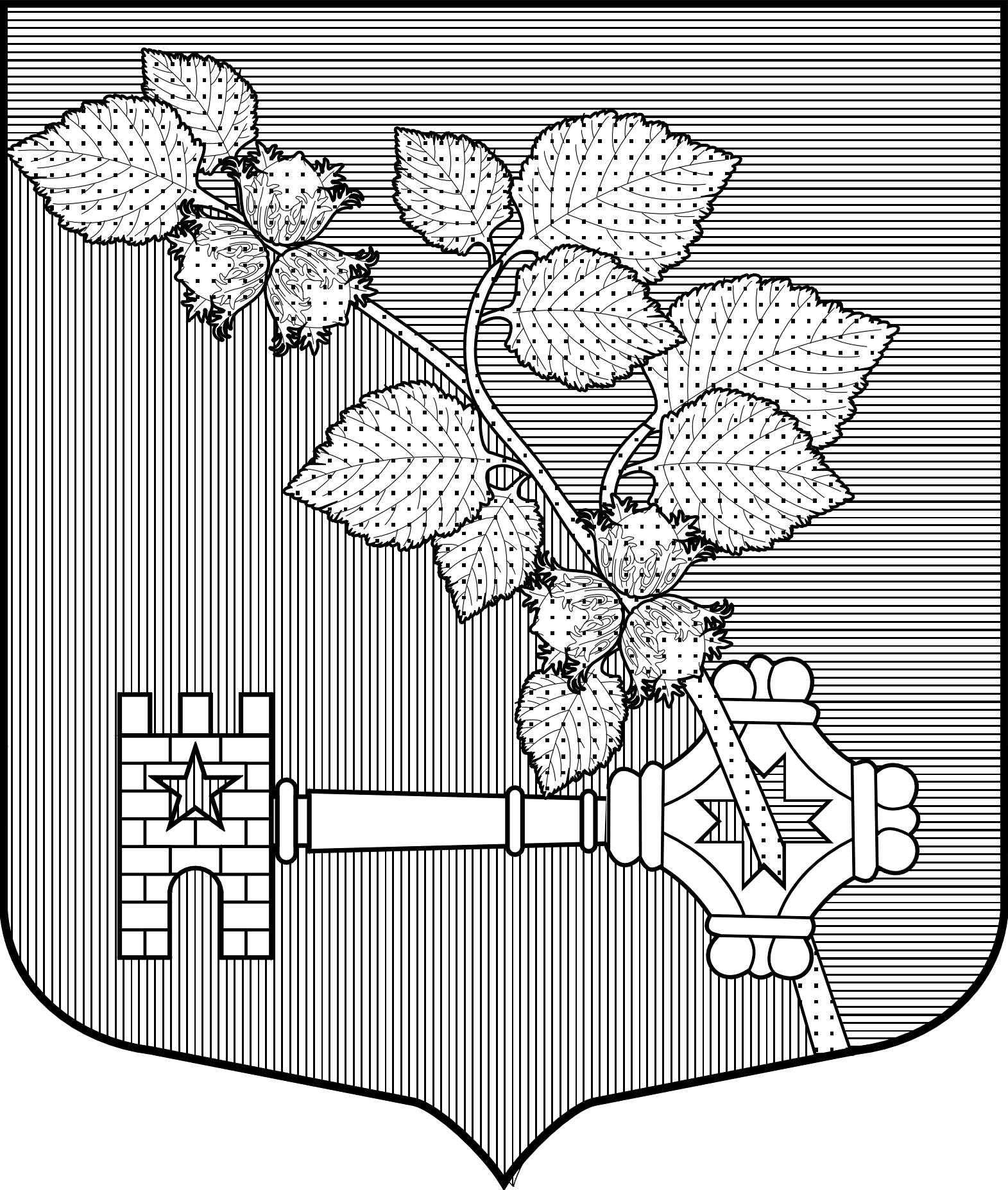   АДМИНИСТРАЦИЯВиллозского городского поселенияЛомоносовского районаПОСТАНОВЛЕНИЕ № 689«26 » декабря  2017 года                                                                                     гп. Виллози Об утверждении муниципальной программы
«Развитие части территорий муниципального образования Виллозское городское поселение Ломоносовского муниципального районаЛенинградской области на 2018 год»В соответствии со статьей 33 Федерального закона Российской Федерации от 06 октября 2003 года № 131-ФЗ «Об общих принципах организации местного самоуправления в Российской Федерации», областным законом от 14 декабря 2012 года № 95-оз «О содействии развитию на части территорий муниципальных образований Ленинградской области иных форм местного самоуправления», решением совета депутатов муниципального образования Виллозское сельское поселение от 21.10.2010 № 74 «ОБ УТВЕРЖДЕНИИ  «ПОЛОЖЕНИЯ О СТАРОСТЕ МУНИЦИПАЛЬНОГО ОБРАЗОВАНИЯ ВИЛЛОЗСКОЕ СЕЛЬСКОЕ ПОСЕЛЕНИЕ ЛОМОНОСОВСКОГО РАЙОНА ЛЕНИНГРАДСКОЙ ОБЛАСТИ»,   в соответствии с  Постановлением местной администрации от 14.10.2014 года №304 «Об утверждении порядка разработки,  реализации  и оценки эффективности муниципальных программ муниципального образования  Виллозское сельское поселение муниципального образования  Ломоносовский муниципальный район  Ленинградской области»,ПОСТАНОВЛЯЮ:1. Утвердить муниципальную программу «Развитие части территорий муниципального образования Виллозское городское поселение Ломоносовского муниципального  района Ленинградской области на 2018 год», приложение №1 к Постановлению.2. Финансирование мероприятий муниципальной программы «Развитие части территорий муниципального образования Виллозское городское поселение Ломоносовского муниципального района Ленинградской области на 2018 год» производить в пределах ассигнований, предусмотренных на эти цели в местном бюджете муниципального образования Виллозское городское поселение на соответствующий финансовый год.3. Настоящее постановление подлежит опубликованию на официальном сайте муниципального образования Виллозское городское поселение http://www.villozi-adm.ru/4. Контроль  за исполнением настоящего Постановления возложить на заместителя главы администрации Почепцова Н.В.Глава администрацииВиллозского городского поселения						В.В. Козырев Приложение №1К Постановлению №____ от ____________201 г.Муниципальная программа «Развитие части территорий муниципального образования Виллозское городское поселение Ломоносовского муниципального района Ленинградской области  на 2018 год»ПАСПОРТмуниципальной программы ««Развитие части территорий муниципального образования Виллозское городское поселение Ломоносовского муниципального района Ленинградской области  на 2018 год»1. Характеристика основных проблем развития сельских территорийВиллозское городское поселение расположено между Киевским и Таллиннским шоссе на Пулковских и Дудергофских высотах. Территория поселения .На территории поселения расположено 14 населенных пунктов: деревни Виллози, Малое Карлино, д.Ретселя- населенные пункты с населением проживающим в многоквартирных жилых домах и индивидуально-определенных домах. Инженерная коммунальная инфраструктура в данных населенных пунктах представлена центральным водоснабжением, водоотведением, отоплением, электроснабжением и газоснабжением (кроме д.Ретселя).В деревнях Вариксолово, Аропаккузи, Рассколово, Кавелахта, Пикколово, Мюреля, Перекюля, Мурилово, Саксолово- из коммунальной инфраструктуры присутствует водоснабжение, электроснабжение и частично газоснабжение.Новогорелово- новый населенный пункт.Создание благоприятной среды для проживания, является одной из социально значимых задач, на успешное решение которой должны быть направлены совместные усилия органов государственной власти и местного самоуправления при активном участии населения в ее решении. 	Органы местного самоуправления при реализации полномочий по решению вопросов местного значения столкнулись с рядом проблем, среди которых наиболее актуальными являются:- неудовлетворительное состояние уличного освещения;- ненадлежащая обеспеченность населенных пунктов пожарными водоемами и подъездам к ним, а так же первичными средствами пожаротушения.- в большинстве населенный пунктах нет спортивных площадок для детей;Наружное освещение является одним из элементов благоустройства населенных пунктов. Отсутствие нормальной освещенности территорий отрицательно влияет на условия жизни населения, способствует ухудшению правопорядка, снижению безопасности дорожного движения.  На сегодняшний день возникла необходимость комплексного подхода к решению задач по улучшению благоустройства территории поселения за счет привлечения средств местного и областного бюджета, участия жителей в создании комфортных условий проживания.В целях поддержки непосредственного осуществления населением местного самоуправления 14 декабря 2012 года был принят областной закон № 95-оз «О содействии развитию на части территорий муниципальных образований Ленинградской области иных форм местного самоуправления».В соответствии с законом в Виллозском городском поселении были выбраны старосты и Общественные советы, как иные формы местного самоуправления, утверждено Положение об их деятельности, утверждены 11 территорий деятельности старост. Институт старост является одним из важнейших инструментов взаимодействия органов местного самоуправления и населения. Грамотная работа старост будет способствовать оперативному выполнению полномочий органов местного самоуправления в населенных пунктах поселения, что приведет к реальному улучшению качества жизни в муниципальном образовании.Подпрограммой Правительства Ленинградской области «Создание условий для эффективного выполнения органами местного самоуправления своих полномочий» предусматривается поддержка и развитие иных форм осуществления местного самоуправления путем предоставления субсидий из областного бюджета Ленинградской области средств на поддержку поселений. В соответствии с ней разрабатывается настоящая программа, которая направлена на вовлечение граждан в решение вопросов местного значения. Именно старосты являются инициаторами различных мероприятий. Основными задачами деятельности старост является представительство интересов жителей, оказание помощи органам местного самоуправления в решении вопросов местного значения, вовлечение населения в их решение. 	Старосты, работая непосредственно с людьми, решают социальные проблемы по месту жительства, привлекая потенциал населения. Результатом этого процесса стало снижение социальной напряжённости за счёт упорядочения взаимоотношений населения с органами власти. Задача органов местного самоуправления - максимально использовать эту инициативу и способствовать её развитию. Для выявления и обсуждения вопросов, волнующих население, администрацией Виллозского городского поселения ежегодно проводятся конференции жителей. Жители дают наказы депутатам и администрации по улучшению условий проживания, обеспеченности населенных пунктов инфраструктурой. Первоочередные и самые насущные мероприятия, определенные жителями, нашли отражение в данной программе.Программа призвана решить проблемы в сфере развития территории поселения посредством создания комфортных условий жизнедеятельности населения, активизации участия граждан в решении вопросов местного значения. Но в связи с тем, что у бюджета поселения ограниченные финансовые возможности, финансирование мероприятий Программы может осуществляться также за счет средств областного, районного бюджета и внебюджетных источников.2. Основные цели и задачи ПрограммыОсновными направлениями в сфере развития местного самоуправления на территории Виллозского городского поселения, являются поддержка и укрепление института старост в целях решения первоочередных вопросов местного значения, в том числе вопросов благоустройства территории поселения.Основными целями программы являются:- создание благоприятных условий для проживания в сельской местности;- активизация местного населения в решении вопросов местного значения.Основными задачами программы являются:- развитие и поддержка инициатив жителей населенных пунктов в решении вопросов местного значения;- благоустройство населенных пунктов поселения;-обеспечение безопасности на детских площадках..3. Сроки реализации ПрограммыРеализацию Программы предполагается осуществить в 2017 году.4. Основные мероприятия ПрограммыОсновные мероприятия Программы направлены на благоустройство территориальных сельских/городских  населенных пунктов, согласно адресному перечню объектов муниципальной программы «Развитие части территорий муниципального образования Виллозское городское поселение Ломоносовского муниципального района Ленинградской области  на 2018 год»» (приложение).5. Ресурсное обеспечение ПрограммыПрограмма реализуется за счет средств бюджета Ленинградской области и местного бюджета муниципального образования Виллозское городское поселение.6. Ожидаемые результаты реализации Программы-повышение уровня физической подготовки детей;-благоустройство сельских населенных пунктов;-реализация мероприятий Программы будет способствовать повышению уровня жизни сельского населения, активизации участия граждан в решении вопросов местного значения, развитию в сельской местности иных форм местного самоуправления.7.Управление реализацией программы и контроль за ходом ее выполненияЗаказчик муниципальной программы:-обеспечивает реализацию Программы;-ведет учет и осуществляет хранение документов, касающихся Программы (заключения, соглашения, договоры, контракты, акты сверки выполненных работ, бюджетные заявки и т.д.)-контролирует выполнение программных мероприятий, выявляет их отклонение от предусмотренных целей, устанавливает причины и принимает меры по устранению отклонений;-ежегодно уточняет целевые показатели и затраты  по программным мероприятиям, механизм реализации программы, состав исполнителей с учетом выделяемых на реализацию программы финансовых средств и приоритетов развития муниципального образования Виллозское городское поселение;-при необходимости создает рабочую группу по реализации программы, определяет ее состав и регламент, утверждаемые в установленном порядке, организует деятельность рабочей группы;-несет ответственность и обеспечивает контроль за целевым и эффективным использованием средств бюджета;-готовит отчет о ходе и результатах реализации программы;-организует мониторинг, оценку достигнутых целей и эффективности программы.Внесение изменений и дополнений в программу, а также досрочное прекращение реализации Программы либо ее части осуществляются в случаях:-изменение социально-экономической ситуации и пересмотра стратегических приоритетов развития муниципального образования Виллозское городское поселение;-появления иных механизмов решения проблемы, указанной в программе;-утверждения другой программы, решающей цели и задачи первоначальной программы.Приложение к муниципальной программе«Развитие части территорий муниципального образования Виллозское городское поселение Ломоносовского муниципального района Ленинградской области  на 2018 год»Адресный перечень объектов муниципальной программы «Развитие части территорий муниципального образования Виллозское городское поселение Ломоносовского муниципального района Ленинградской области  на 2018 год»Полное наименование Программы Муниципальная программа «Развитие части территорий муниципального образования Виллозское городское поселение Ломоносовского муниципального района Ленинградской области  на 2018 год»» (далее - Программа)Основание для разработки Программы - Федеральный закон Российской Федерации от 06 октября 2003 года № 131-ФЗ «Об общих принципах организации местного самоуправления в Российской Федерации»;- Областной закон от 14 декабря 2012 года № 95-оз «О содействии развития на части территорий муниципальных образований Ленинградской области иных форм местного самоуправления»;- Устав муниципального образования Виллозское городское поселение;- решение совета депутатов муниципального образования Виллозское сельское поселение от 21.10.2010г  №74  «Об утверждении «Положения о старосте муниципального образования Виллозское сельское поселение Ломоносовского района Ленинградской области.Заказчик Программы Администрация  Виллозского городского поселенияЦель Программы - создание комфортных условий жизнедеятельности в сельской местности;- активизация местного населения в решении вопросов местного значения.Задачи программыОсновными задачами программы являются:- развитие и поддержка инициатив жителей населенных пунктов в решении вопросов местного значения;- благоустройство населенных пунктов поселения;-обеспечение безопасности на детских площадках.Сроки и этапы реализации Программы 2018 год Источники финансирования Программы Общий объем финансирования Программы составит1267,866 тыс. рублей, в том числе: из местного бюджета Виллозского городского поселения: в 2018 году –  316,966 тыс. руб.из бюджета Ленинградской области:в 2018 году – 950,900 тыс. руб.Основные целевые показатели от реализации Программы К окончанию реализации Программы планируется:1. Обеспечить д.Перекюля  основанием для катка на 100%2. Обеспечить пожарную безопасность в д.Вариксолово  на 100% чисткой пожарного водоема и ремонтом подъезда к нему.3. Обеспечить пожарную безопасность в д.Рассколово на 100% чисткой пожарного водоема.4.Повысить уровень благоустройства в д.Кавелахта на 100%- обустроить пешеходный мостик Исполнитель  ПрограммыАдминистрация Виллозского городского поселения.Организация контроля за исполнением Программы Контроль за ходом реализации Программы осуществляет заместитель  главы администрации Виллозского городского поселения Почепцов Н.В.№МероприятияСрок финанси-рования мероприя-тияПланируемые объемы финансирования (тыс. рублей в ценах года реализации мероприятия)Планируемые объемы финансирования (тыс. рублей в ценах года реализации мероприятия)Планируемые объемы финансирования (тыс. рублей в ценах года реализации мероприятия)Планируемые объемы финансирования (тыс. рублей в ценах года реализации мероприятия)Планируемые объемы финансирования (тыс. рублей в ценах года реализации мероприятия)Планируемые объемы финансирования (тыс. рублей в ценах года реализации мероприятия)Индикаторы реализации (целевые задания)№МероприятияСрок финанси-рования мероприя-тияВсегоВсегов том числев том числев том числев том числеИндикаторы реализации (целевые задания)№МероприятияСрок финанси-рования мероприя-тияВсегоВсегоФедеральный бюджетОбластной бюджетМестные бюджетыПрочие источникиИндикаторы реализации (целевые задания)2018 год2018 год2018 год2018 год2018 год2018 год2018 год2018 год2018 год2018 год1.д.Рассколово1.д.Рассколово1.д.Рассколово1.д.Рассколово1.д.Рассколово1.д.Рассколово1.д.Рассколово1.д.Рассколово1.д.Рассколово1.д.Рассколово1.1Очистка пожарного водоема в д.Рассколово2018170,00127,5042,501 ед2.д.Вариксолово2.д.Вариксолово2.д.Вариксолово2.д.Вариксолово2.д.Вариксолово2.д.Вариксолово2.д.Вариксолово2.д.Вариксолово2.д.Вариксолово2.д.Вариксолово2.1.Очистка пожарного водоема и ремонт подъезда к нему в д.Пикколово2018360,00270,0090,001 ед3.д.Перекюля3.д.Перекюля3.д.Перекюля3.д.Перекюля3.д.Перекюля3.д.Перекюля3.д.Перекюля3.д.Перекюля3.д.Перекюля3.д.Перекюля3.1.Подготовка основания для катка в д.Перекюля2018460,00345,00115,001 ед4.д.Кавелахта4.д.Кавелахта4.д.Кавелахта4.д.Кавелахта4.д.Кавелахта4.д.Кавелахта4.д.Кавелахта4.д.Кавелахта4.д.Кавелахта4.д.Кавелахта4.1Обустройство пешеходного мостика в д.Кавелахта2018277,86208,4069,461 ед.Итого:Итого:Итого:1267,86950,900316,96